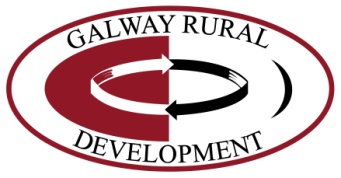 Rural Development Programme 2014 – 2020  LEADERExpression of Interest (EOI) Form  DATA PROTECTION ACT CONSENT FORM Galway Rural Development Co. Ltd is responsible for delivering the Rural Development Programme LEADER 2014 – 2020. We are required to collect information on individuals and community groups whom we assist.As soon as you contact Galway Rural Development Co. Ltd, a record is created in your name for the information you provide. The information will be stored by us where relevant in paper/electronic form. Information that we then collect including information that you give us is added to the record.You have the right, given by the Data Protection Act of 1988 and 2003 to a copy of your information at any time. We charge a fee of €6.35 for each request.You should address your request to:   Galway Rural Development Co. Ltd, Mellows Campus, Athenry, Co. Galway.  The information we record is used only for the following purposes:Processing of applicationsAuditing of applications (Article 48 check) Compiling statistical information to help us plan and improve our servicesAnalysing information about applicants for other bodies such as various Government Departments Producing our own statistics for publicationPublication of promoter and project details (including photography) for publicity and promotional purposes.Personal information about you will be disclosed only in accordance with LAG registration under the Data Protection Act. The purpose for which we hold information and the people to whom we may disclose it are listed in the Register of Data Controllers. This is a public register kept by the Office of the Data Commissioner at the Irish Life Building, Talbot Street, Dublin 1. (Phone 01- 874 8544), and you may inspect it free of charge.To give you an example of disclosure: Galway Rural Development Co. Ltd is required to give promoters names and certain other personal data to Rural Development Division in the Department of Agriculture, Food and Rural Development. The Department in turn observes strict rules of disclosure that are registered with the Office of the Data Protection Commissioner. Other information supplied and collected may also be disclosed to people and bodies from time to time. On request you can receive a list of disclosures.For Office Use Only:NOTE: This Expression of Interest (EOI) form must be completed as a pre-cursor to an application proper for funding under the Rural Development Programme 2014 – 2020 (LEADER).Failure to complete this form completely will result in a delay in dealing with your Expression of Interest and any further processing of any subsequent application arising therefrom for funding under RDP 2014-2020.Step 1: Expression of Interest (EOI) This Expression of Interest Form is the first step of a two-step LEADER application process. Please note this is an Expression of Interest form (EOI) and NOT an Application form. The EOI must be completed in full (all fields are mandatory) and failure to do so will result in a delay in processing your EOI.  Fully completed EOIs will be assessed for eligibility under the Rural Development (LEADER) Programme 2014-2020, and approved by the Board of Galway Rural Development.   A hardcopy of this form can be obtained from Galway Rural Development.This form can be downloaded or printed from www.grd.ie and posted to Galway Rural Development Co.  Ltd or emailed to leader@grd.ie with any additional information you feel may be of relevance to your EOI.Galway Rural Development Co. Ltd will acknowledge receipt of your EOI.A LEADER Development Officer from Galway Rural Development Co. Ltd will contact you when your Expression of Interest Form has been reviewed.Following eligibility assessment of your EOI, you will be informed of the outcome. If you require assistance in completing this form please use the contact details below.  If your project is eligible in principle, you may be invited to make a formal application for funding.   Step 2: Full Application You will be invited to engage and participate in the Galway Rural Development LEADER application support activities, before completing and returning your Application Form to Galway Rural Development, in line with the requirements and timeframes as set out in each particular LEADER Funding Call, and the LEADER Operational Rules. Contact Information  Galway Rural Development Co. Ltd, Mellows Campus, Athenry, Co. Galway.  Tel 091 844335 or email: leader@grd.ie 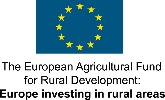 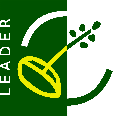 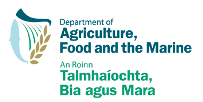 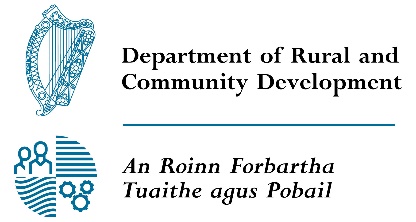 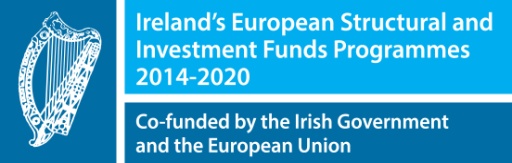 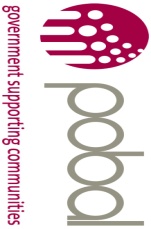 Rural Development Programme (Leader) 2014 – 2020Expression of Interest (EOI) Form  GENERAL INFORMATIONAll Fields are mandatory and must be completed.Rural Development Programme (Leader) 2014 – 2020Expression of Interest (EOI) Form  GENERAL INFORMATIONAll Fields are mandatory and must be completed.Rural Development Programme (Leader) 2014 – 2020Expression of Interest (EOI) Form  GENERAL INFORMATIONAll Fields are mandatory and must be completed.Rural Development Programme (Leader) 2014 – 2020Expression of Interest (EOI) Form  GENERAL INFORMATIONAll Fields are mandatory and must be completed.Rural Development Programme (Leader) 2014 – 2020Expression of Interest (EOI) Form  GENERAL INFORMATIONAll Fields are mandatory and must be completed.Rural Development Programme (Leader) 2014 – 2020Expression of Interest (EOI) Form  GENERAL INFORMATIONAll Fields are mandatory and must be completed.Your  Local Action Group (LAG) name:Your  Local Action Group (LAG) name:Galway Rural Development Co. Ltd, Mellows Campus, Athenry, Co. GalwayGalway Rural Development Co. Ltd, Mellows Campus, Athenry, Co. GalwayGalway Rural Development Co. Ltd, Mellows Campus, Athenry, Co. GalwayGalway Rural Development Co. Ltd, Mellows Campus, Athenry, Co. GalwayProject Name / Title:Project Name / Title:Promoter’s / Community Groups Name:Promoter’s / Community Groups Name:Promoters Lead / Main Contact Name:Promoters Lead / Main Contact Name:Promoters Main Telephone (Mobile if possible) No.:Promoters Main Telephone (Mobile if possible) No.:Promoters E-mail Address:Promoters E-mail Address:Promoter’s Address:Promoter’s Address:                                                                                           Eircode: _____________________                                                                                           Eircode: _____________________                                                                                           Eircode: _____________________                                                                                           Eircode: _____________________Promoter Type: [Individual, Community Group, Organisation, Other].Promoter Type: [Individual, Community Group, Organisation, Other].Classification of Promoter:    Cross appropriate box and include copies of supporting governing documents with this application.  Sole Trader	  Community Council  Farmer(Herd No. _________________) 	  Trust  Formalised Community/Voluntary group	  Partnership  Companies Limited by Guarantee	  Limited Company  Designated Activity Company limited by shares	  Private Individual  Registered Charity	  Cooperative society registered under the Industrial & Provident Societies Act  Other  _______________________________   Classification of Promoter:    Cross appropriate box and include copies of supporting governing documents with this application.  Sole Trader	  Community Council  Farmer(Herd No. _________________) 	  Trust  Formalised Community/Voluntary group	  Partnership  Companies Limited by Guarantee	  Limited Company  Designated Activity Company limited by shares	  Private Individual  Registered Charity	  Cooperative society registered under the Industrial & Provident Societies Act  Other  _______________________________   Classification of Promoter:    Cross appropriate box and include copies of supporting governing documents with this application.  Sole Trader	  Community Council  Farmer(Herd No. _________________) 	  Trust  Formalised Community/Voluntary group	  Partnership  Companies Limited by Guarantee	  Limited Company  Designated Activity Company limited by shares	  Private Individual  Registered Charity	  Cooperative society registered under the Industrial & Provident Societies Act  Other  _______________________________   Classification of Promoter:    Cross appropriate box and include copies of supporting governing documents with this application.  Sole Trader	  Community Council  Farmer(Herd No. _________________) 	  Trust  Formalised Community/Voluntary group	  Partnership  Companies Limited by Guarantee	  Limited Company  Designated Activity Company limited by shares	  Private Individual  Registered Charity	  Cooperative society registered under the Industrial & Provident Societies Act  Other  _______________________________   Has Promoter / Community Group received Leader funding in the last 7 years?Please tick oneHas Promoter / Community Group received Leader funding in the last 7 years?Please tick oneYES                         NOIf Yes, Please provide the following:Purpose of grant aid: ____________________________________________________Amount:  €______________Date of approval: ______________________YES                         NOIf Yes, Please provide the following:Purpose of grant aid: ____________________________________________________Amount:  €______________Date of approval: ______________________YES                         NOIf Yes, Please provide the following:Purpose of grant aid: ____________________________________________________Amount:  €______________Date of approval: ______________________YES                         NOIf Yes, Please provide the following:Purpose of grant aid: ____________________________________________________Amount:  €______________Date of approval: ______________________PROJECT INFORMATIONPROJECT INFORMATIONPROJECT INFORMATIONPROJECT INFORMATIONPROJECT INFORMATIONPROJECT INFORMATIONProject Title and Address : Project Title and Address : Project Title and Address : Project located in Gaeltacht area :Project located in Gaeltacht area :Project located in Gaeltacht area :YES                   NO     YES                   NO     YES                   NO     LEADER Funding Amount RequiredLEADER Funding Amount RequiredLEADER Funding Amount Required €_____________________ €_____________________ €_____________________Projects Other Funding sources: Projects Other Funding sources: Projects Other Funding sources: (Please include any funding application outcomes pending from other sources) Cash / savings                                  - Bank Loan(s)  Local Authority                                - National Lottery Fáilte Ireland                                    - Heritage Council   Local Enterprise Office                   - Private matching from communities Other ____________________________________Please also specify the amount________________________________________(Please include any funding application outcomes pending from other sources) Cash / savings                                  - Bank Loan(s)  Local Authority                                - National Lottery Fáilte Ireland                                    - Heritage Council   Local Enterprise Office                   - Private matching from communities Other ____________________________________Please also specify the amount________________________________________(Please include any funding application outcomes pending from other sources) Cash / savings                                  - Bank Loan(s)  Local Authority                                - National Lottery Fáilte Ireland                                    - Heritage Council   Local Enterprise Office                   - Private matching from communities Other ____________________________________Please also specify the amount________________________________________Please give a brief description of the proposed project below (min 50 – max 500 words)Please give a brief description of the proposed project below (min 50 – max 500 words)Please give a brief description of the proposed project below (min 50 – max 500 words)Please give a brief description of the proposed project below (min 50 – max 500 words)Please give a brief description of the proposed project below (min 50 – max 500 words)Please give a brief description of the proposed project below (min 50 – max 500 words)Please identify and itemise what elements of the project you are seeking grant aid for? (e.g. building, equipment, professional fees, marketing, training, Analysis and Development) Please identify and itemise what elements of the project you are seeking grant aid for? (e.g. building, equipment, professional fees, marketing, training, Analysis and Development) Please identify and itemise what elements of the project you are seeking grant aid for? (e.g. building, equipment, professional fees, marketing, training, Analysis and Development) Please identify and itemise what elements of the project you are seeking grant aid for? (e.g. building, equipment, professional fees, marketing, training, Analysis and Development) Please identify and itemise what elements of the project you are seeking grant aid for? (e.g. building, equipment, professional fees, marketing, training, Analysis and Development) Please identify and itemise what elements of the project you are seeking grant aid for? (e.g. building, equipment, professional fees, marketing, training, Analysis and Development) Project Time Frame: Proposed start date: Proposed start date: Proposed start date: Proposed start date: Proposed completion date:Project Time Frame: Is a site/ building required for this project?Is a site/ building required for this project?Is a site/ building required for this project?Is a site/ building required for this project?Yes                   No                 In PlaceYes                   No                 In PlaceIf so, is the site/ building in your ownership?If so, is the site/ building in your ownership?If so, is the site/ building in your ownership?If so, is the site/ building in your ownership?Yes                   No                 In PlaceYes                   No                 In PlaceIs a Lease Required? (min 7 years)Is a Lease Required? (min 7 years)Is a Lease Required? (min 7 years)Is a Lease Required? (min 7 years)Yes                   No                 In PlaceYes                   No                 In PlaceIs Planning Permission Required?Is Planning Permission Required?Is Planning Permission Required?Is Planning Permission Required?Yes                   No                 In PlaceYes                   No                 In PlaceEOI Ref ID(Generated from RDP IT System) EOI Ref ID(Generated from RDP IT System) Call TypeRolling                    Time limited If time limited (please state Call Name) _________________________________________________________Rolling                    Time limited If time limited (please state Call Name) _________________________________________________________Programme Theme Economic Development, Enterprise Development & Job CreationSocial InclusionRural EnvironmentEconomic Development, Enterprise Development & Job CreationSocial InclusionRural EnvironmentProgramme Sub-themeRural Tourism                        Enterprise DevelopmentRural TownsBasic ServicesRural YouthProtection & Sustainable Use of Water ResourcesProtection & Improvement of Local BiodiversityDevelopment of Renewable EnergyRural Tourism                        Enterprise DevelopmentRural TownsBasic ServicesRural YouthProtection & Sustainable Use of Water ResourcesProtection & Improvement of Local BiodiversityDevelopment of Renewable EnergyLocal Objective No:Received by: (Signature)Received by: (Signature)Received by: (Print Name)Received by: (Print Name)Date of ReceiptDate of ReceiptLAG Date Stamp  LAG Date Stamp  